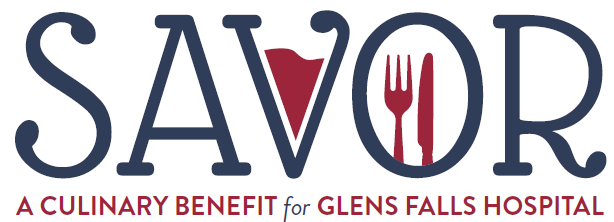 Presenting Sponsor - $25,000 – Only 1 available 
20 Tickets to attend
Recognized as Presenting Sponsor on all print materials
Two rooms at Courtyard Marriott in Lake George for the night of the event
Recognized at premium chef station with large color logo
Logo with link to your website listed on hospital events webpage
Listed as Presenting Sponsor on Interactive Donor Display in hospital lobby
Promotion on social media and listed on welcome signage
Executive Chef Sponsor—$15,000 – Only 1 available 
15 Tickets to attend
Recognized at Premium Chef’s station
Two rooms at Courtyard Marriot in Lake George for the night of the event
Listing on 800 invitations and in evenings program with full page advertising – Due by 7/29/20
Promotion on social media and listed on welcome signage
Listing on Interactive Donor Display in hospital lobby
Logo listed on hospital events webpage
Head Chef Sponsor - $10,000
Ten Tickets to attend
Recognized at a Chef’s station
Two rooms at the Courtyard Marriott in Lake George for the night of the event
Listing on 800 invitations and evenings program – Due by 7/29/20
Listing on Interactive Donor Display in hospital lobby
Listing on hospital event webpage
Promotion on social media and listed on welcome signageSous Chef - $5,000Six Tickets to attend 
Recognized at a Libation Tasting StationListed on 800 invitations and in evenings program – Due by 7/29/20Listed on hospital event webpage
Promotion on social media and listed on welcome signageChef de Partie Sponsor - $2,500
Four Tickets to attendListed on 800 invitations and in evenings program – Due by 7/29/20Recognition on hospital event webpage
Promotion on social media and listed on welcome signageChef Tournant Sponsor - $1,500
Two Tickets to attend 
Listed on 800 invitations and in evenings program – Due by 7/29/20
Recognition on hospital event webpage
Promotion on social media and listed on welcome signage